Asociace víceúčelových základních organizací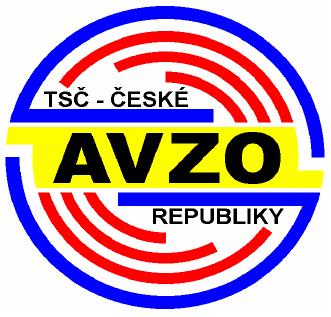 technických sportů a činností České republikyse sídlem Lorecká 465, 284 01 Kutná Hora, IČ: 416 95 402J E D NA C Í      Ř Á D      D E L E G Á T Ů11.  S J E Z D U      A V Z O      T S Č     Č Rkonaného dne 12.10. 2019 v jednací místnosti hradu DoubravkaTEPLICEOd 10:00 do 17:00 hod1) 11. Sjezdu AVZO TSČ ČR se zúčastní1.1 – 	zvolení delegáti dle požadavku členských schůzí PS AVZO v jednotlivých krajích1.2 – 	stávající funkcionáři VV, KK a předsedové rad1.3 – 	hosté2)	K účasti na jednání opravňuje zvoleného delegáta pozvánka a občanský průkaz. Na základě prezence obdrží delegát hlasovací lístek. Prezence delegátů od 09:00 hod.3) Před zahájením sjezdu obdrží delegáti pracovní materiály.3.1 Návrh programu sjezdu3.2 Návrh změn Stanov3.3 Návrh kandidátek do orgánu AVZO ZSČ ČR zs.3.4 Návrh Volebního a jednacího řádu3.5 Návrh strategického plánu AVZO TSČ ČR na období 2020-20254) 	V případě odchodu z jednání v průběhu sjezdu je delegát povinenodevzdat hlasovací lístek mandátové komisi.5) Hosté se vykazují pozvánkou hosta6) 11. sjezd AVZO TSČ ČR jedná podle schváleného programu a tohoto jednacího řádu.7) Sjezd je unášení schopný, pokud se jej zúčastní nadpoloviční počet pozvaných delegátů. 8) Jednání bude zahájeno dne 12.10.2019 v 10:00 hod.9) Delegáti volí veřejným hlasováním:9.1 pracovní předsednictvo9.2 návrhovou, volební a mandátovou komisi9.3 ověřovatele zápisu9.4 zapisovatele10)	U veřejného hlasování rozhoduje nadpoloviční většina hlasů delegátů přítomných v jednací místnosti.10.1 	Zvolené komise sjezdu si zvolí ze svého středu předsedu a po tézahájí podle pokynů pracovního předsednictva svoji práci.Jednací řád delegátů 11. sjezdu AVZO 12.10.2019 						1/ 211) Volba do orgánu spolku je tajná a řídí se volebním řádem, pokud si delegáti neodsouhlasí veřejnou volbu.12) O přijetí změny stanov rozhoduje nadpoloviční většina hlasů delegátů přítomných v době hlasování.13) Diskuze se mohou zúčastnit všichni delegáti a stávající funkcionáři formou písemné přihlášky. Hosté se souhlasem předsednictva sjezdu.13.1 	V diskusi budou přihlášení vystupovat v pořadí v jakém jejich přihlášku obdrželo pracovní předsednictvo.13.2 	Délka jednoho diskusního příspěvku je stanovena max. 7 minut13.3 	O prodloužení do 10 minut rozhoduje pracovní předsednictvo sjezdu, nad 10 minut delegáti sjezdu hlasováním.14) Při nekonkrétním diskusním příspěvku mohou delegáti v nadpoloviční většině přítomných zvednutím hlasovacího lístku diskusní příspěvek ukončit.15) Diskuze bude ukončena15.1 	po vyčerpání podaných přihlášek,15.2 	případně v časové tísni rozhodnutím delegátů sjezdu hlasováním.15.3 	faktickou připomínku je možné uplatnit v průběhu celého jednání a to v délce do 1 minuty (60 sekund).15.4 	k faktické připomínce se delegáti hlásí zvednutím ruky s mandátem.15.5 	faktická připomínka se přednáší z místa, kde sedí přihlášený delegát.16) Návrhy a připomínky k návrhové komisi i pracovnímu předsednictvu mohou podávat všichni delegáti a hosté do termínu určeného předsednictvem sjezdu, a to písemně.17) O předložených návrzích se hlasuje v pořadí  v jakém byly předloženy, o posledním protinávrhu se hlasuje v prvním pořadí, 18) Předložený návrh bude schválen, pokud pro něj hlasuje nadpoloviční většina přítomných delegátů.19) Delegáti budou současně seznámeni s připomínkami nebo námitkami vznesenými písemně před vlastním hlasováním.20) Usnesení 11. sjezdu delegátů AVZO TSČ ČR je právoplatné, pokud pro něj hlasovala nadpoloviční většina přítomných delegátů.Jednací řád delegátů 11. sjezdu AVZO 12.10.2019 						2/ 2